8:30 a.m. – 9:00 a.m.		Continental Breakfast and CCP Participant Networking9:00 a.m. – 9:30 a.m.	 	Welcome and Introductions
				Dr. Robert Flores, AFC President and Mike Brawer, AFC CEO9:15 a.m. – 9:30 a.m.		IcebreakerCharlene Latimer, Chair, CCP Program9:30 a.m. – 10:30 a.m. 		How A Bill Becomes Law
				Matthew Holliday, Director of Government Relations Florida SouthWestern State College 10:30 a.m. – 10:45 a.m.		BREAK10:45 a.m. – 12:00 p.m.	Federal Legislative Processes and Issues	Jee Hang Lee, VP for Public Policy and External Relations Association of Community College Trustees 12:00 p.m. – 1:00 p.m.	LUNCH:  Room 1021:00 p.m. – 2:00 p.m.	The Florida Legislative Budget Process
Christopher Mullin, Executive Vice Chancellor	Division of Florida Colleges2:00 p.m. – 2:15 p.m.	BREAK2:15 p.m. – 3:00 p.m.	The AFC Legislative Process
Michael Brawer, CEO                                                                                             Association of Florida Colleges3:00 p.m. – 3:30 p.m. 		Wrap-Up/Adjourn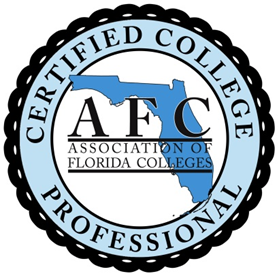 Association of Florida Colleges College Professional ProgramLegislative Process and Advocacy
July 18, 2017        8:30 a.m. – 3:30 p.m.              10 CCP CreditsFlorida SouthWestern State CollegeBuilding U, Room 106Thomas Edison Campus8099 College ParkwayFt. Myers, FL 33919